Prompts for Chapters 6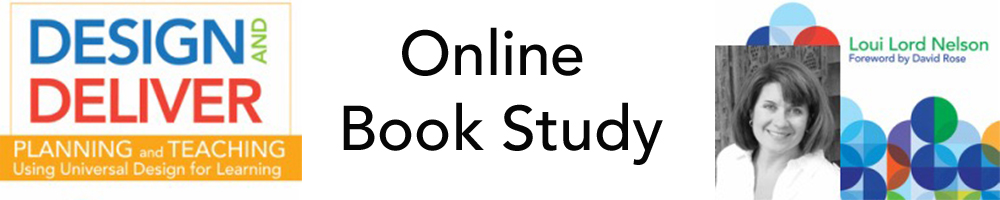 November 5, 2015 - 4pm E/T or 8pm E/Thttp://udlbookstudy.weebly.comPromptsCommentsPrompt 1Q1. Have you ever mapped your resources similar to Loui’s description? Was it helpful? Describe how you catalog your resources. Prompt 2Q2. The author says: Implementation of UDL is never finished. Where are you on your journey? Prompt 3Q3. As you think about your learning using this book study, what are 2 items you have successfully implemented? Did students notice or comment on the change? How did they respond? Prompt 4Q4. After reading chapter 6, how will you implement the information to change your current practice? 